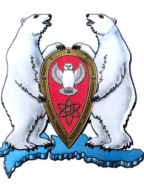 АДМИНИСТРАЦИЯ МУНИЦИПАЛЬНОГО ОБРАЗОВАНИЯ  ГОРОДСКОЙ ОКРУГ «НОВАЯ ЗЕМЛЯ»РАСПОРЯЖЕНИЕ «20» октября 2017 г. № 213г. Архангельск-55О составе комиссии по делам несовершеннолетних и защите их правВ соответствии с Областным законом от 20.09.2005 г. № 84-5-ОЗ «О наделении органов местного самоуправления муниципальных образований Архангельской области отдельными государственными полномочиями», решением Совета депутатов муниципального образования городской округ «Новая Земля» от 13.02.2013 г. № 78 (с послед. изм.) «Об образовании комиссии по делам несовершеннолетних и защите их прав муниципального образования городской округ «Новая Земля», руководствуясь п.13 Положения о территориальной комиссии по делам несовершеннолетних и защите их прав, утвержденного постановлением Правительства Архангельской области от 21.08.2014 г. № 341-пп,р а с п о р я ж а ю с ь:Утвердить персональный состав комиссии по делам несовершеннолетних и защите их прав муниципального образования городской округ «Новая Земля»:Председатель комиссии: Минаев Александр Иванович – заместитель главы администрации;Заместитель председателя комиссии: Шевченко Ирина Викторовна – руководитель правового отдела администрации;Ответственный секретарь комиссии: Сторчак Марина Александровна;Члены комиссии:Закирова Наталья Сергеевна – руководитель ФКДОУ «Детский сад № 47» МО РФ;Зырянова Светлана Владимировна – руководитель МБДОУ Детский сад «Умка»Давыденко Алексей Викторович – заместитель командира войсковой части 77510 по работе с личным составом;Серова Светлана Евлампиевна – инструктор (по социальной работе и профилактике правонарушений) отделения по работе с личным составом войсковой части 77510;Малов Павел Валерьевич – заместитель начальника, начальник медицинской части Филиала № 8 ФГКУ «1469 Военно-морской клинический госпиталь» МО РФ;Торопов Андрей Геннадьевич – участковый уполномоченный полиции группы УУП отдела полиции ОВ и РО Архангельской области ОМВД России по ЗАТО г. Мирный;Горохова Елена Александровна – заместитель директора ФГКОУ СОШ № 150 МО РФ по воспитательной работе.Опубликовать настоящее распоряжение в газете «Новоземельские вести» и разместить на официальном сайте муниципального образования городской округ «Новая Земля» в сети Интернет. Контроль за исполнением настоящего распоряжения оставляю за собой.Глава муниципального образования				     	Ж.К. Мусин